Конспект беседы по прикладному искусству в старшем дошкольном возрасте. Тема: « Городецкая роспись»Программные задачи:Познакомить детей с одним из видов прикладного искусства- Городецкой росписью; учить замечать элемент, свет и композицию узора Городецкой росписи и уметь отличать от других видов росписи.Развивать умение составлять образное описание предметов. Активизировать словарь детей за счёт слов6 « диковинка, волшебник, сказочный и т. д.»Воспитывать эстетический вкус и интерес к народному искусству.Оборудование: короб, репродукции Городецкой росписи, изделия.Организация: 1 часть- стоя полукругом, 2 часть- сидя, 3 часть- свободно передвигается по группе.Ход.-Ребята, вы любите путешествовать? ( Да).Я хочу вам предложить сегодня отправиться в старинный городок на реке Волге – в Городец, в котором живут искусные мастера. Хотите побывать там? ( Да, хотим). Тогда сегодня мы отправимся в маленький музей Городецких мастеров. Но чтобы попасть туда, нам нужно повернуться вокруг себя с закрытыми глазами 3 раза ( звучит музыка, дети поворачиваются 3 раза). Какая красота! Ребята, посмотрите, какой расписной домик ! Как красиво расписывали Городецкие мастера свои дома! Вам нравится этот дом? ( Да ).Очень красивый .А внутри, наверное, ещё краше. Давайте войдём внутрь. Посмотрите, ребята, как здесь красиво!  Присаживайтесь на скамеечку. Посмотрите, ребятки, что это за предмет такой, необычный,  интересный? Правильно, это короб. Его расписали Городецкие мастера., так как они очень любили расписывать именно те вещи, которыми люди пользовались в повседневной жизни. Они считали, что роспись лучше наносить на деревянные изделия ,так как у  этих изделий очень красивый золотистый цвет. Ребята, вам нравится этот короб? ( да, нравится). А как можно сказать о нём, какой он? ( Красивый) , а ещё? (нарядный, украшенный, расписной). Правильно , данный короб украшен росписью. А как же расписывали Городецкие мастера? Они очень любили расписывать деревянные изделия цветами. И каждый цветок имел своё название. ( Рассматривание изделия).В середине- это розан, по бокам помещены купавки, а самые маленькие – бутоны.Вы посмотрите ,какой красивый розово – красный цвет, такое ощущение, как – будто от цветка  исходит приятный аромат, так и хочется его понюхать. А бутончики, как настоящие, кажется, что сейчас они распустят свои лепестки, и мы увидим прекрасный розан.  Ребята, а вы знаете, что Городецкие мастера были волшебниками. Свои сказочные цветы они украшали тонкими мазками, капельками белого цвета и называлось такое волшебство оживкой. Как вы думаете, ребята ,почему именно оживка? А это всё потому, что когда мастера начинали украшать белой краской, цветы становились как- бы настоящими. Посмотрите на них, правда они как живые, так и хочется их потрогать, полюбоваться ими.А посмотрите на листочки. Трёхлистные и одиночные листочки отходят в сторону от крупного цветка, словно лучики.Ребята, а посмотрите, какие краски использовали Городецкие мастера.Розан- розовый с красным ,а бутончики синие с голубым и белая оживка .А листочки всегда зелёные, как будто только что  распустились. Ребята, а вы видите здесь цветы, на которых розовый и голубые цвета присутствуют одновременно? ( Нет).Правильно, в Городецкой росписи цветы могут быть только розово- красные или сине- голубые. А узор при этом может чередоваться из этих цветов, как мы видим на нашем коробе.   Ребята, а вы заметили, как расположили мастера цветы с лепестками?Они находятся рядышком друг с другом, как будто нанизаны на ниточку, как гирлянда. И украшают они изделия по дуге, если это округлая форма, как данная крышка в нашем коробе. Или полоской , если это будет досточка.   А хотите, я вам открою секрет, почему эта роспись такая завораживающе красивая? ( Да). Потому что цветы на деревянных изделиях Городецкие мастера изображали по  особому. В центре всегда находился самый крупный цветок, а по бокам более маленькие цветы и бутоны с лепестками, которые всегда смотрят в стороны от самого крупного цветка.   Ребята , вам понравился этот старинный, весь расписной короб?( Да, понравился).А чем он вам понравился? ( Ответы детей).А как вы думаете, какими изделиями приятней пользоваться – расписанными различными узорами или обыкновенными, без узоров? (Ответы детей).Ребята, а как вы думаете, для чего можно использовать этот короб? (Класть различные вещи и. т.д.)  Давайте с вами посмотрим, какие ещё изделия расписывали Городецкие мастера. Что это за изделие такое? ( Досточка). А для чего она служит? ( Ответы детей). Красивая, правда? А посмотрите, какое здесь интересное изображение коня. Стройный, гордый, с тонкой шеей,с тонкими, пружинистыми ногами. Он как- будто качает головой и стучит копытом. А вокруг чудесный сад из прекрасных и ярких цветов.  А кто из ребят хотел бы рассказать о нём? ( Рассказ ребёнка. Поправляя его наводящими вопросами , прошу уточнить названия элементов).Да. Очень красиво расписывали Городецкие мастера свои изделия! Все вещи становились нарядными, праздничными.  Ребята, а как вы думаете, как ещё можно использовать такие красивые вещи? Правильно, ими можно украсить дом. Получится очень красиво!Ребята,  посмотрите, какая красивая тарелочка. Какая диковинная  птица на ней. ( Рассказ ребёнка о цветах, ввод образных описаний).Ребятки ,красивые изделия мы сегодня с вами увидели. Все они из дерева : и тарелочки, и досточки , и сундуки. Ну, а нам пора возвращаться в детский сад.  Вам  понравилось наше путешествие? ( Да!) А сможете ли вы отличить изделия, расписанные Городецкими мастерами, от других  изделий? ( Это  деревянные изделия, часто  золотисто  – жёлтого цвета , на них изображены кони, птицы, розаны, бутоны и купавки. Всё  так расположено , что подчиняется форме). Молодцы, ребятки, теперь вы точно сможете узнать Городецкую роспись от других народных промыслов.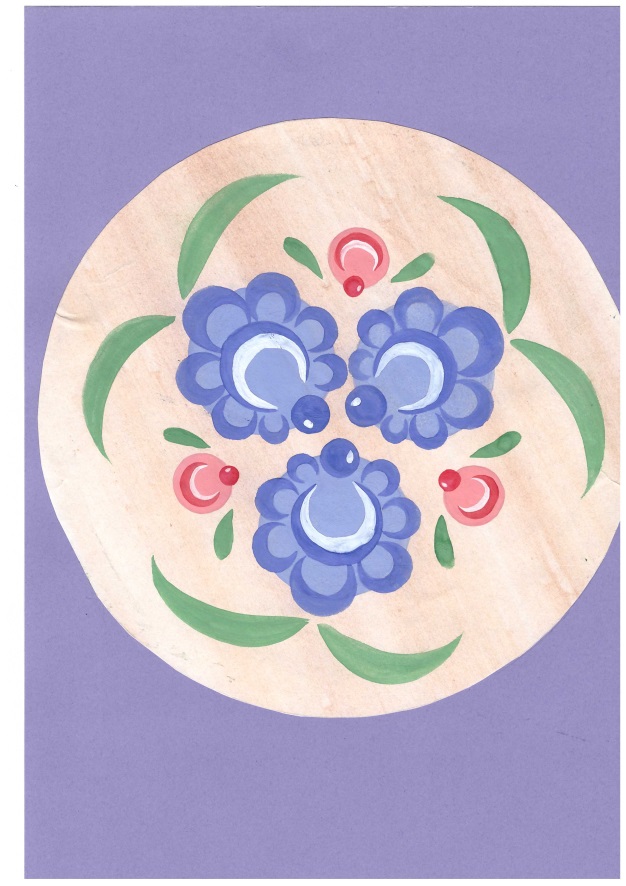 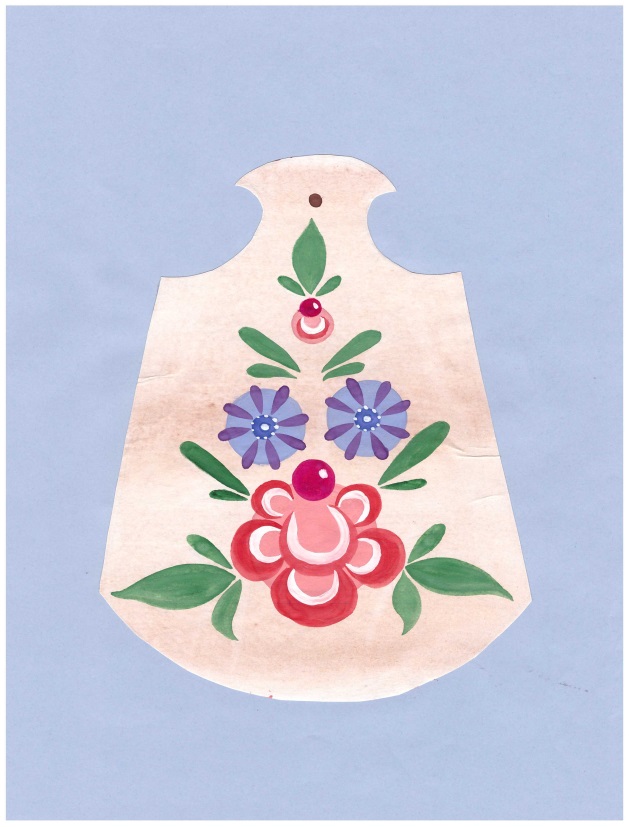 